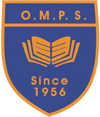 Write a diary entry about why you are off school today. What was the weather like?What did you do?Create an acrostic poem of ‘Old Monkland’  Draw a picture of the scene outside your window. Use as much detail as you can to create texture and patterns in your work.Read for enjoyment. Share what you have read with an adult or sibling. Design a poster about Fairtrade encouraging people to buy Fairtrade products. Remember to include some products people can buyWrite a news report for something you have seen on the news or read in the newspaper. Write out your times tables 2-10 and ask an adult to test you afterwards.Create your own word search using as many adjective words as you can. Ask an adult at home to complete your word search for you.Go on a 2D & 3D shape hunt in your house. Make a table of the different items you can find.Design a poster about your Native America Topic. Make sure to include at least 5 facts you have learned and a picture. Play maths games on the internet for 30 minutes. This can be using Sum Dog, Cool Maths Games or Top Marks. Help an adult in the house to prepare the dinner. Make a note of all the new skills you learn in food preparation.Research the Easter Story. Create a comic strip of the main events. Use the videos from Jump Start Johnny and Go Noodle to exercise and keep fit.  Play a game of Times Table Buzz with an adult. Practise using the 2, 3, 4, 5, 6 & 10. Write a sequence set of instructions on how to play your favourite game. Write 5 sentences about your time off school. Try using adjectives to make your sentences exciting. Write a postcard to your teacher or friend about why you are off school. Remember to include lots of thoughts and feelings. Use ICT to research where different foods from your choice come from.Read one chapter of your book. Write a short summary of what happened including the main ideas. 